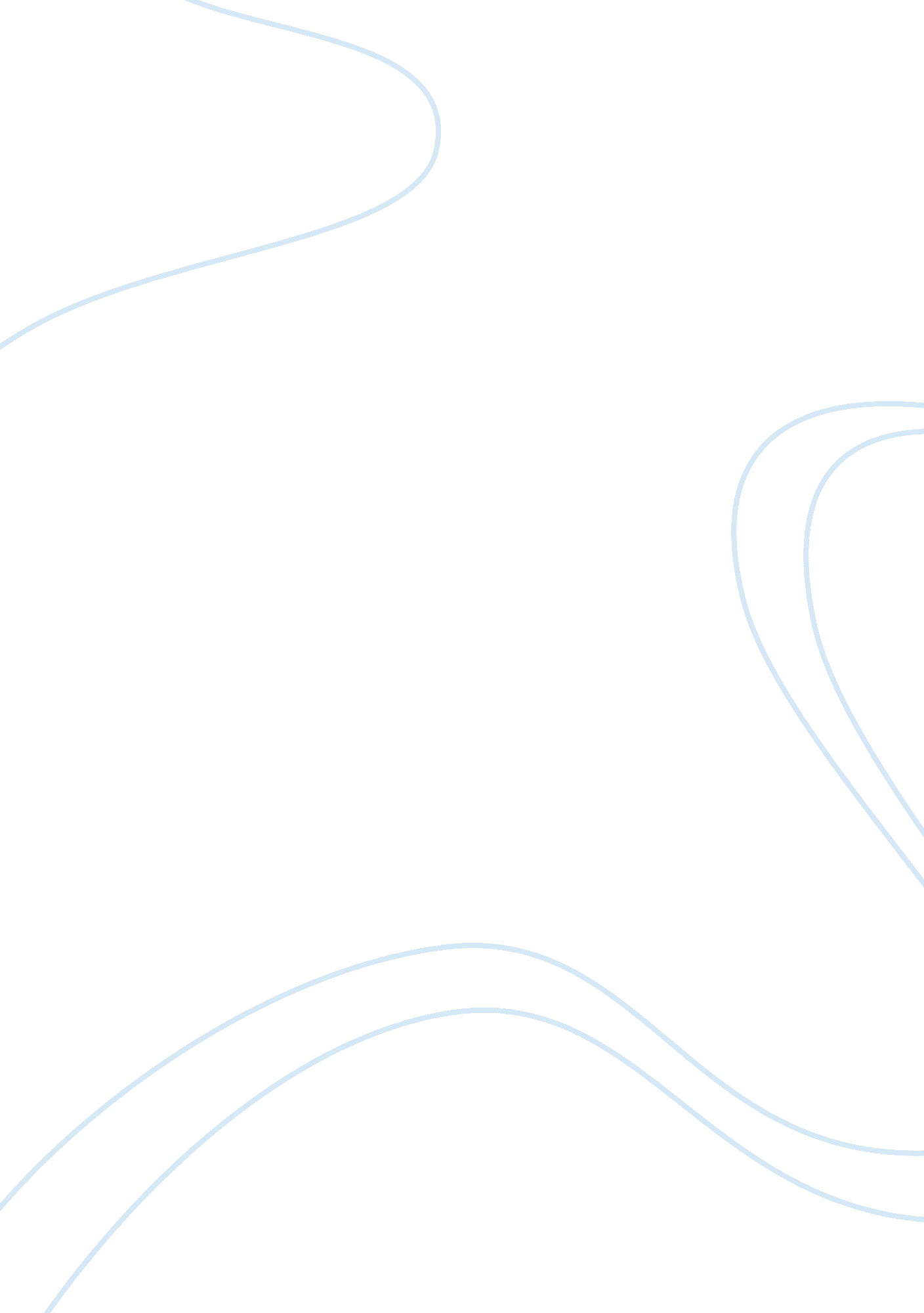 Cs 105 final review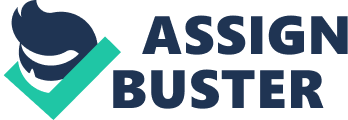 A computer contains many electric, electronic, and mechanical components known as ___. hardware A computer's ____ determine(s) the category it best fits. size and speed 
processing power 
price A hard disk provides much ___. greater storage capacity than a USB flash drive. A Web site is ___. a collection of related Web pages. A(n) ___ is someone who develops software or writes the instructions that direct the computer to process data into information. developer A ___ is a portable storage device that has much greater storage capabilities than a floppy disk, but is small and lightweight enough to be transported on a keychain or in a pocket. USB flash drive A(n) ___ is anyone who communicates with a computer or utilizes the information it generates. user A(n) ___ is a system that attempts to imitate the behavior of the human brain. neural network True or False? 
A printer displays text, graphics, and videos on a screen. False A ____ is an input device that converts printed material to a form the computer can use. scanner True or False: 
Computers process information into data. True True or False: 
Hardware requirements for a small office/home office (SOHO) user include game consoles. False True or False: 
In many networks, one or more commputers act as a server. True True or False: 
Mainframes store only small amounts of dataa, instructions, and information. False True or False: 
A client controls access to the resources on a network. False executecarry out the instruction in a computer program vodcasta podcast that contains video and also usually audio storage devicerecords and/or retrieves items to and from storage media installset up software to work with a computer and other hardware components Processorinterprets and carries out basic instructions that operate a computer. A cabel ____ allows access to high-speed internet services through the cable television network. modem. A Web ____ is a collection of related Web pages and associated items, such as documents and pictures, stored on a Web server. site True or False: 
Computers cannot get a virus through e-mail. false FTP sites can be ___, whereby anyone can transfer some, if not all, available files. identified True or False: 
Like an IP address, the components of a domain name are separated by commas. False True or False: 
No single person, company, institution, or government agency controls or owns the Internet. True True or False: 
The Internet and the Web are the same thing. False VoIPalso called Internet telephony ___ is a business transaction that occurs over an electronic network such as the Internet. E-commerce ___ is the code of acceptable behaviors users should follow while on the Internet; that is, it is the conduct expected of indivuduals while online. Netiquette ___ is the transmission of messages and files via a computer network. E-mail ___ occurs when one consumer sells directly to another consumer, such as in an online auction. Consumer-to-consumer (C2C) e-commerce ___ sets standards and guidelines for many areas of the Internet. The W3C True or False: 
It is legal to download copyrighted music regardless of whether the song's copyright holder has granted permission for users to download and play the song. False IP addressA number that uniquely identifies each computer or device connected to the Internet. search enginesParticularly helpful in locating Web pages about certain topics or in locating specific pages for which a user does not know the exact Web address. VoIPuses the internet instead of the public switched telephone network to connect a calling party to one or more called parties FTTPType of broadband Internet servece that uses fiber-optic cable to provide high-speed Internet access to home and business users W3COversees research and sets standards and guidelines for many areas of the Internet DSLType of broadband connection that provides high-speed Internet connections using reguar copper telephone lines Mailing listWhen a message is sent to one of these, every person on the list receives a copy of the message in his or her mailbox. ONCS 105 FINAL REVIEW SPECIFICALLY FOR YOUFOR ONLY$13. 90/PAGEOrder Now 